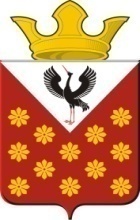 Российская ФедерацияСвердловская областьБайкаловский районПостановлениеглавы Краснополянского сельского поселенияот 01 марта 2022 года №24О внесении изменений в Постановление главы Краснополянского сельского поселения от 19.11.2021 №161«Об утверждении Перечня главных администраторов доходов бюджета Краснополянского сельского поселения Байкаловского муниципального района Свердловской области»В соответствии с пунктом 32 статьи 1601 Бюджетного кодекса Российской Федерации, приказом Министерства финансов Российской Федерации от 05.06.2021 № 75н «Об утверждении кодов (перечней кодов) бюджетной классификации Российской Федерации на 2022 год (на 2022 год и на плановый период 2023 и 2024 годов)», Постановлением главы Краснополянского сельского поселения от 19.11.2021 №159 «Об утверждении Порядка внесения изменений в перечень главных администраторов доходов бюджета Краснополянского сельского поселения Байкаловского муниципального района Свердловской области» (с изм. от 24.02.2022 №20), постановляю:1.	Внести в Перечень главных администраторов доходов бюджета Краснополянского сельского поселения Байкаловского муниципального района Свердловской области, утвержденный постановлением главы Краснополянского сельского поселения от 19.11.2021 №161 следующие изменения:1.1. приложение дополнить строками 18-1, 51-1 (приложение №1). 2. Настоящее постановление опубликовать в Информационном вестнике Краснополянского сельского поселения и разместить на сайте Администрации в сети «Интернет» www.krasnopolyanskoe.ru.3.	Контроль исполнения настоящего постановления оставляю за собой.Глава Краснополянского сельского поселения                                               А.Н. КошелевПриложение №1к Постановлению главыКраснополянского сельского поселенияот 01 марта 2022 г. №24НомерстрокиКод главного администратора доходов бюджета сельского поселенияКод вида (подвида) доходов бюджета сельского поселенияНаименование главного администратора доходов бюджета сельского поселения и наименование кода вида (подвида) доходов бюджета сельского поселения18-19011 17 16000 10 0000 180Прочие неналоговые доходы бюджетов сельских поселений в части невыясненных поступлений, по которым не осуществлен возврат (уточнение) не позднее трех лет со дня их зачисления на единый счет бюджета сельского поселения51-19201 17 16000 10 0000 180Прочие неналоговые доходы бюджетов сельских поселений в части невыясненных поступлений, по которым не осуществлен возврат (уточнение) не позднее трех лет со дня их зачисления на единый счет бюджета сельского поселения